Publicado en Madrid el 24/11/2022 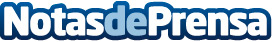 SRC dispara sus ventas de Coches Slot con el nuevo auge del sectorSRC, fabricantes y distribuidores de coches slot de alta gama, desvelan las claves del éxito de sus ventas en el sector de los coches slot, un hobby que ha pasado con éxito la prueba de los añosDatos de contacto:SRChttps://src.es/673 836 536Nota de prensa publicada en: https://www.notasdeprensa.es/src-dispara-sus-ventas-de-coches-slot-con-el Categorias: Automovilismo Juegos Entretenimiento E-Commerce Consumo Industria Automotriz http://www.notasdeprensa.es